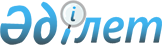 Қазақстан Республикасы Үкіметінің резервінен қаражат бөлу туралыҚазақстан Республикасы Үкіметінің қаулысы 2001 жылғы 27 желтоқсан N 1719

      "2001 жылға арналған республикалық бюджет туралы" Қазақстан Республикасының 2000 жылғы 22 желтоқсандағы Z000131_ Заңына, "Қазақстан Республикасының Үкіметі резервінің қаражатын пайдаланудың тәртібін бекіту туралы" Қазақстан Республикасы Үкіметінің 1999 жылғы 18 қыркүйектегі N 1408 P991408_ қаулысына сәйкес сот шешімдерін орындау үшін Қазақстан Республикасының Үкіметі қаулы етеді: 

      1. Қазақстан Республикасының Әділет министрлігіне сот шешімдері бойынша Қазақстан Республикасы Үкіметінің, орталық мемлекеттік органдардың және олардың аумақтық бөлімшелерінің міндеттемелерін өтеуге 2001 жылға арналған республикалық бюджетте көзделген Қазақстан Республикасы Үкіметінің резервінен қосымшаға сәйкес сот шешімдерін орындау үшін 7 639 452 (жеті миллион алты жүз отыз тоғыз мың төрт жүз елу екі) теңге бөлінсін.     2. Қазақстан Республикасының Қаржы министрлігі бөлінген қаражаттың мақсатты пайдаланылуын бақылауды қамтамасыз етсін.     3. Осы қаулы қол қойылған күнінен бастап күшіне енеді.     Қазақстан Республикасының          Премьер-Министрі                                            Қазақстан Республикасы                                                 Үкіметінің                                         2001 жылғы 27 желтоқсандағы                                              N 1719 қаулысына                                                   қосымша               Орындалуға тиісті сот шешімдерінің тізбесі---------------------------------------------------------------------------Р/с!   Соттың атауы     !   Сот шешімінің күні   ! Мемлекеттік! Мемлекеттік N !                    !                        !    бажды   ! баж (теңге)   !                    !                        !шегергендегі!   !                    !                        !сома (теңге)!---------------------------------------------------------------------------1.  Қарағанды облыстық   В.В.Листопадтың              175 775    соты                 пайдасына 08.12.1999                          жылғы қаулы2.  Ақмола облысының     Қ.Ғ.Сердалинаның             157 998    Щучье аудандық соты  пайдасына 30.05.2001                          жылғы шешім3.  Шығыс Қазақстан      С.С.Смағұловтың              369 467    облыстық соты        пайдасына 02.04.1998                          жылғы қаулы     4.  Ақтөбе облысы        Б.Г.Гупаловтың              131 312    Ақтөбе қаласының     пайдасына 22.02.2001     соты                 жылғы шешім5.  Маңғыстау облысы     Қ.А.Жақыповтың             1 000 000    Ақтау қаласының      пайдасына 01.06.1999     соты                 жылғы шешім     6.  Астана қаласының     И.В.Черненоктың              500 000    Сарыарқа аудандық    пайдасына 16.03.2001     соты                 жылғы шешім7.  Астана қаласының     В.И.Брянцеваның              625 050    Сарыарқа аудандық    пайдасына 07.12.2000     соты                 жылғы шешім     8.  Қарағанды облысы     В.Г.Бондаренконың             70 000    Балқаш қаласының     пайдасына 19.12.2000     соты                 жылғы шешім     9.  Шығыс Қазақстан      О.О.Дүйсеғұловтың            508 037    облысы Өскемен       пайдасына 25.05.2001     қаласының соты       жылғы шешім    10. Алматы қаласы        Қ.Е.Смайыловтың              253 110    Жетісу аудандық      пайдасына 08.08.2001     сотының Мәскеу       жылғы қаулы     сот учаскесі11. Алматы қаласы        А.Ш.Жексембаевтың            289 694    Жетісу аудандық      пайдасына 08.08.2001     сотының Мәскеу       жылғы қаулы     сот учаскесі     12. Астана қаласының     Ә.Ә.Баймакүшевтің             20 000    Сарыарқа аудандық    пайдасына 08.09.2000     соты                 жылғы шешім    13. Семей облыстық соты  В.В.Пахомовтың               499 114                         пайдасына 18.10.1996                          жылғы ұйғарым14. Солтүстік Қазақстан  С.А.Резниктің                313 017    облысының Мамлют     пайдасына 02.10.2001     аудандық соты        жылғы қаулы     15. Солтүстік Қазақстан  В.Г.Жирновтың                 50 000    облысы Петропавл     пайдасына 03.10.2001     қаласының соты       жылғы шешім     16. Солтүстік Қазақстан  Л.А.Руеваның                  60 000    облысы Петропавл     пайдасына 12.09.2001     қаласының соты       жылғы шешім     17. Алматы гарнизонының  М.Ы.Құдратуллаевтың          744 581    Әскери соты          пайдасына 22.01.2001                          жылғы шешім     18. Қостанай облысы      Б.С.Хасеновтың               627 700    Қостанай қаласының   пайдасына 02.09.2001     соты                 жылғы шешім     19. Астана қаласының     Р.Е.Гайсинаның               100 000    Сарыарқа аудандық    пайдасына 26.12.2000     соты                 жылғы шешім     20. Солтүстік Қазақстан  С.И.Ломакованың               10 364    облыстық соты        пайдасына 10.05.2001                          жылғы қаулы     21. Жамбыл облысы        Л.Қ.Манаевтың                 885 260     9 070    Тараз қаласының      пайдасына 31.12.1997     соты                 жылғы шешім,                         29.01.1999 жылғы                         ұйғарым22. Шығыс Қазақстан      А.Қ.Байжұменовтың            239 903    облысы Өскемен       пайдасына 04.05.2001    қаласының соты       жылғы шешім     Жиыны                                           7 630 382      9 070     Жалпы сомасы                                        7 639 452---------------------------------------------------------------------------Мамандар:     Багарова Ж.А.,     Қасымбеков Б.А.   
					© 2012. Қазақстан Республикасы Әділет министрлігінің «Қазақстан Республикасының Заңнама және құқықтық ақпарат институты» ШЖҚ РМК
				